九年级上册 语文 第三单元综合测试题(时间: 90分钟,满分: 100 分)一、积累与运用(28分)1.下列加点字的注音，有误的一项是(2分)(      )A.雾凇沆砀(hàng dàng)         毳衣(cuì)觥筹交错(gōng)               铺毡对坐(zhān)B.宠辱偕忘(xié)              忧谗畏讥( chán )淫雨霏霏(fēi)                心旷神怡(yí)C.是日更定(gēng)             浩浩汤汤(shāng)林壑尤美(yóu)                拏一小舟(ná)D.山肴(ráo)                 薄暮冥冥(míng)阴翳(yì)                    伛偻提携(yǔ lǚ)2.下列句中不含通假字的一项是(2分)(      )A.玉盘珍羞直万钱          B.政通人和，百废具兴C.属予作文以记之         D.宴酣之乐，非丝非竹3.下列加点字与现代汉语含义相同的一项是(2分)(     )A.更有痴似相公者B.属予作文以记之C.北通巫峡，南极潇湘D.沙鸥翔集，锦鳞游泳4.下列句子的朗读节奏划分有误的一项是(2 分)(      )A.不以/物喜，不以/己悲B.刻/唐贤今人诗/赋于其上C.若夫/日出而林霏开D.天/与云/与山/与水，上下/一白5.下列有关文学常识的表述，不正确的一项是(2分)(     )A.范仲淹、欧阳修同属宋代文学家，都是著名“唐宋八大家”之一，我们在本册分别学习了他们的《岳阳楼记》和《醉翁亭记》。B.张岱，明末清初文学家，号陶庵。出身仕宦世家，爱繁华，好山水，晓音乐。清兵南下灭了明朝，他入山隐居、著书。著有《陶庵梦忆》《西湖梦寻》 等。《湖心亭看雪》 选自《陶庵梦忆》。C.杜甫，唐代著名诗人，他的诗真实反映了当时的社会现实，因此他的诗被人称为“诗史”D.韩愈，字退之，《左迁至蓝关示侄孙湘》 是韩愈在贬谪湖州途中创作的一首七律。此诗抒发了作者内心的郁愤以及前途未卜的感伤情绪。6.下列加点词语的用法不同的一项是(2分)(     )A.斗折蛇行，明天可见B.其岸势犬牙差互，不可知其源C.凄神寒骨，悄怆幽邃D.有亭翼然临于泉上者，醉翁亭也7.下列说法有误的一项是(2分)(      )A. 《醉翁亭记》的律独特，回环往复。全文共用了21个“也”字,产生了别具一格的艺术魅力，使行文显得潇洒自如，增强了语调的节奏感和委婉的抒情气氛，也使作者怡然自乐的情致得以尽情地抒发。B.《岳阳楼记》叙事、写景、抒情、议论巧妙结合，句式上骈散交错，节奏不断变化，读起来声调铿锵，使人产生审美的愉悦。C. 《行路难(其一）》的作者李白，字太白，号六如居士，杰出的浪漫主义诗人。本首诗抒发了他怀才不遇的悲愤和对理想的执着追求。D.《湖心亭看雪》通过对西湖壮观雪景的描写以及湖心亭奇遇的记叙，抒发了作者痴迷于天人合一的山水之乐，痴迷于世俗之外的闲情雅致，表达了作者孤芳自赏的感情和淡淡的愁绪，同时也含蓄地表达了作者对故国的怀念之情。8.根据提示填写课文原句或补写名句。(8分)(1)停杯投箸不能食，                  。 (李白 《行路难(其一)》)(2)怀旧空吟闻笛赋，                。 (刘禹锡 《酬乐天扬州初逢席上见赠》)(3)                 ， 病树前头万木春。(刘禹锡《酬乐天扬州初逢席上见赠》)(4)              ，今夕是何年。 (苏轼《水调歌头》)(5)范仲淹在《岳阳楼记》中揭示全文主旨，展示抱负的名句是:                 ，                     。(6)《行路难(其一)》中最能表达诗人李白坚信理想抱负一定能实现的倔强、自信、执着精神的千古名句是:                    ，                  。(7)刘禹锡在《酬乐天扬州初逢席上见赠》中借用典故，曲折地表达了他遭受政敌打击，长期远贬异地的愤慨不平的句子是:                 ，                。(8)温庭筠在《商山早行》诗中点明 “早行”的典型情景，引起旅行者感情共鸣的句子是:                   ，                  。9. 语文实践活动(6分)(1)看下面几则热点新闻材料，谈谈你对“青年人应该崇拜什么人”这一问题的看法，并说出理由。为抗击疫情，84岁的国家卫健委高级别专家缊组长，中国工程院院士、著名的呼吸病学专家钟南山一边建议公众“不要去武汉"，一边第一时间坐上赴武汉的高铁，奔向防疫第一线。“在我的心中，我的爸爸就是英雄，就是明星，就是我一生的榜样。”提起父亲，山东威海市城里中学的姜妹冰同学总是自豪满满，不仅因为父亲对自己的爱和教育，更因为新冠疫情爆发后，父亲身披白色战袍逆流而上的举动。疲情爆发后，国内许多明星纷纷携家带口出国避难，国外不少地方还出现了明星扎堆的“盛况”。他们用在国内赚的钱在国外惬意地吃着牛排，喝着卡布奇诺，不时还悠闲地发个微博“你们还好吗”。而当疫情被基本控制后，他们又纷纷跳了回来，准备继续捞金。我们应该崇拜像钟南山专家、姜妹冰同学父亲类的专家、 医护人员等，理由是:(2)读下面这副漫画，按要求答题。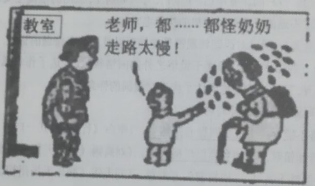 假如你是该班班长，听到了图中老奶奶孙子一一小明的话，你想怎样劝说他?请写下你要说的话。二、阅读理解(32分)(一) 阅读下面这首唐诗，完成第10-11题。(8 分)月夜忆舍弟(杜甫)戍鼓断人行，边秋一雁声。露从今夜白，月是故乡明。有弟皆分散，无家问死生。寄书长不达，况乃未休兵。10.“成鼓断人行，边秋一雁声” 从       、        的角度写边塞凄凉景象，渲染气氛。我们学过的杜甫的“              ，                 两句诗与“寄书长不达，况乃未休兵”有异曲同工之妙。(4 分)11.“露从今夜白，月是故乡明”历来为人们称道，请从抒情手法的角度加以赏析。(4分)（二）阅读[甲] [乙] 两段文字，完成题目。(16分)[甲]    岳阳楼记范仲淹庆历四年春，滕子京谪守巴陵郡。越明年，政通人和，百废具兴。乃重修岳阳楼，增其旧制，刻唐贤今人诗赋于其上。属予作文以记之。予观夫巴陵胜状，在洞庭一湖。街远山，吞长江，浩浩汤汤，横无际涯;朝晖夕阴，气象万千。此则岳阳楼之大观也，前人之述备矣。然则北通巫峡，南极潇湘，迁客骚人，多会于此，览物之情，得无异乎?若夫淫雨霏霏，连月不开，阴风怒号，浊浪排空;日星隐曜，山岳潜形;商旅不行，樯倾楫摧;薄暮冥冥，虎啸猿啼。登斯楼也，则有去国怀乡，忧谗畏讥，满目萧然，感极而悲者矣。至若春和景明，波澜不惊，上下天光，一碧万顷;沙鸥翔集，锦鳞游泳;岸芷汀兰，郁郁青青。而或长烟一空，皓月千里，浮光跃金，静影沉璧，渔歌互答，此乐何极!登斯楼也，则有心旷神怡，宠辱偕忘，把酒临风，其喜洋洋者矣。嗟夫!予尝求古仁人之心，或异二者之为，何哉?不以物喜，不以己悲;居庙堂之高则忧其民;处江湖之远则忧其君。是进亦忧，退亦忧。然则何时而乐耶?其必曰“先天下之忧而忧，后天下之乐而乐”乎!噫!微斯人，吾谁与归?时六年九月十五日。[乙]光绪己卯，楼基坼①裂，及大有倾塌之势，中丞邵公命葺而修之经费未集而容②以考绩③北上。既而回岳，德化李公来湘中，命以茶厘④为修楼之资，其不敷者，劝四邑(巴陵、平江、临湘、华容)绅富足之。乃于原基之后，加筑六丈有奇，建正楼其上，左仙梅亭，右则三醉楼，皆视旧制有加。前临洞庭，为之驳岸⑤以御水，楼之左右各增施二楹，为登楼闯者憩息之所，其楼前雉堞⑥亦加坚筑，以固吾圉⑦焉!(节选自[清]张德容《重修岳阳楼记》)[注]①坼(chè):分裂，裂开。②容;即张德容(820-188)，同治十年(1871)、 光绪五年(1879)两度出任岳州知府，政声显著，曾对岳阳楼进行整体修葺，③考绩:按一定标准考核官吏的成绩，④茶厘:对茶叶经销所征的一种附加税。⑤驳岸: 保护岸或堤使不坍塌的构筑物，多用石块砌成，⑥雉堞(zhì dié); 古代城墙上掩护中城人用的矮墙，也泛指城墙。 ⑦圉(yǔ):边境，边疆。12.解释下列句中加点的词。(4 分)(1)去国怀乡    去:                   。(2)微斯人，吾谁与归      微斯人:               。(3)加筑六丈有奇    奇:            。(4)皆视旧制有加    制:              。13.下列加点词的意义和用法相同的一项是(2分)(      )A.乃重修岳阳楼/乃不知有汉，无论魏晋(《桃花源记》)B.迁客骚人，多会于此/尝射于家圃(《卖油翁》)C.及大有倾塌之势/已而之细柳军(《周亚夫军细柳》)D.为之驳岸以御水/去以六月息者也(《北冥有鱼》)14. (2分)用现代汉语翻译下列句子。越明年，政通人和，百废具兴。15. (2分)用“/”标示出下列语句中停顿。(标示2处)中 承 邵 公 命 茸 而 修 之 经 费 未 集 而 容 以 考 绩 北 上。16. (6分)回答问题。(1)(2分)从[乙]段哪句话可以看出，清朝重修后的岳阳楼不在原址上? (用原文回答)(4分) [甲] [乙]均写到重修岳阳楼一事， 但两文侧重点各有不同，请简要分析。（三）阅读下面文言文，完成下列各题。(8 分)醉翁亭记欧阳修①环滁皆山也。其西南诸峰，林壑尤美，望之蔚然而深秀者，琅琊也。山行六七里，渐闻水声潺潺，而泻出于两峰之间者，酿泉也。峰回路转，有亭翼然临于泉上者，醉翁亭也。作亭者谁?山之僧智仙也。名之者谁?太守自谓也。太守与客来饮于此，饮少辄醉，而年又最高，故自号日醉翁也。醉翁之意不在酒，在乎山水之间也。山水之乐，得之心而寓之酒也。②若夫日出而林霏开，云归而岩穴暝，晦明变化者，山间之朝幕也。野芳发而幽香，佳木秀而繁阴，风霜高洁，水落而石出者，山间之四时也。朝而往，幕而归， 四时之景不同，而乐亦无穷也。③至于负者歌于途，行者休于树，前者呼，后者应，伛偻提携，往来而不绝者，滁人游也。临溪而渔，溪深而鱼肥。酿泉为酒，泉香而酒洌;山肴野蔌，杂然而前陈者，太守宴也。宴酣之乐，非丝非竹，射者中，弃者胜，觥筹交错，起坐而喧哗者，众宾欢也。苍颜白发，颓然乎其间者，太守醉也。④已而夕阳在山，人影散乱，太守归而宾客从也。树林阴翳，鸣声上下，游人去而禽鸟乐也，然而禽鸟知山林之乐，而不知人之乐;人知从太守游而乐，而不知太守之乐其乐也，醉能同其乐，醒能述以文者，太守也。太守谓谁?庐陵欧阳修也。17.下列加点词在文中的解释有误的一项是(2分)(     )A.醉翁之意不在酒   意:意趣，情趣B.云归而岩穴暝     暝: 昏暗C.伛偻提携         伛偻:指老人D.泉香而酒洌      洌:冷18.用现代汉语翻译下列语句。(4 分)①有亭翼然临于泉上者，醉翁亭也②野芳发而幽香，佳木秀而繁阴19.对此文理解不正确的一项是(2分)(     )A.本文先介绍醉翁亭之所在，引出人和事;接着由写景到写人，最后再到写“乐”。脉络清晰，层次分明。B.本文表达了作者“与民同乐"的政治理想。第③段的用意不在写宴会之盛。而在展现人民的安居乐业。C.文章结尾处写了“乐”的几种情境。依次是禽鸟之乐、太守之乐、游人之乐，并且层层递进，点明主旨。D.文章语言简洁流畅，委婉有致。开篇“环滁皆山也”五个字写尽滁州环山的特点，举重若轻，令人叹服。三、写作(40分)20.题目:就这样被打动要求:①文体不限:②不少于600字(诗歌不少于30行):③文中不得出现真实的人名、学校名和地名。参考答案一、1.DDDBACC（1）拔剑四顾心茫然到乡翻似烂柯人沉舟侧畔千帆过不知天上宫阙先天下之忧而忧，后天下之乐而乐长风破浪会有时，直挂云帆济沧海怀旧空吟闻笛赋，到乡翻似烂柯人晨起动征铎，客行悲故乡9.（1）①他们把国家利益放在个人利益之上，心里想的首先是国家、集体、人民。②他们有担当精神，能担当大任。③他们在关键时刻能挺身而出，不顾个人危险。（2）小明，你不能埋怨奶奶啊。奶奶辛辛苦苦送你上学，你不能把责任推给她，我们要体谅、孝顺老人(或:要感谢奶奶)。同时，我们应该学会自立，自己做好自己的事情(或:应该自己背书包)二、10.视觉、听觉；烽火连三月，家书抵万金11.这两句诗运用融情于景(寄情于景、移情于景、间接抒情)的手法，既写景，也点明时令，更融入了感情，在苦苦思念胞弟的诗人眼中，今晚(白露)以后霜更白了；本来到处一样明亮的月亮，可偏是故乡最为明亮。在自然景物描写中融入了浓厚的主观感受，是诗人深切思念家乡和亲人的真情实感的自然流露，景随情变，让人动容，因而成为干古传颂的名句。(意近即可)12.（1） 离开    （2）如果没有   （3）零数，余数   （4）规模13.B14.到了第二年，政事顺利，百姓和乐，各种荒废的事业都兴办起来了。15.中承邵公命茸而修之/经费未集/而容以考绩北上。16.（1）乃于原基之后，加筑六丈有奇，建正楼其上。（2）[甲]文借重修岳阳楼一事， 着重表达了作者“不以物喜，不以己悲”的旷达胸襟和“先天下之忧而忧，后天下之乐而乐”的远大抱负。[乙] 文侧重写重修岳阳楼的原因、过程及结果。（三）17.D18.①有一座四角翘起，像鸟儿张开翅膀一样高踞在泉水边上的，是醉翁亭。②野花开了，有一股清幽的香味；好的树木枝繁叶茂，形成一片浓密的绿荫。B三、20.略